Sign into AccuTrack System Administration using the Expanded User account (99999999 / Accupass123).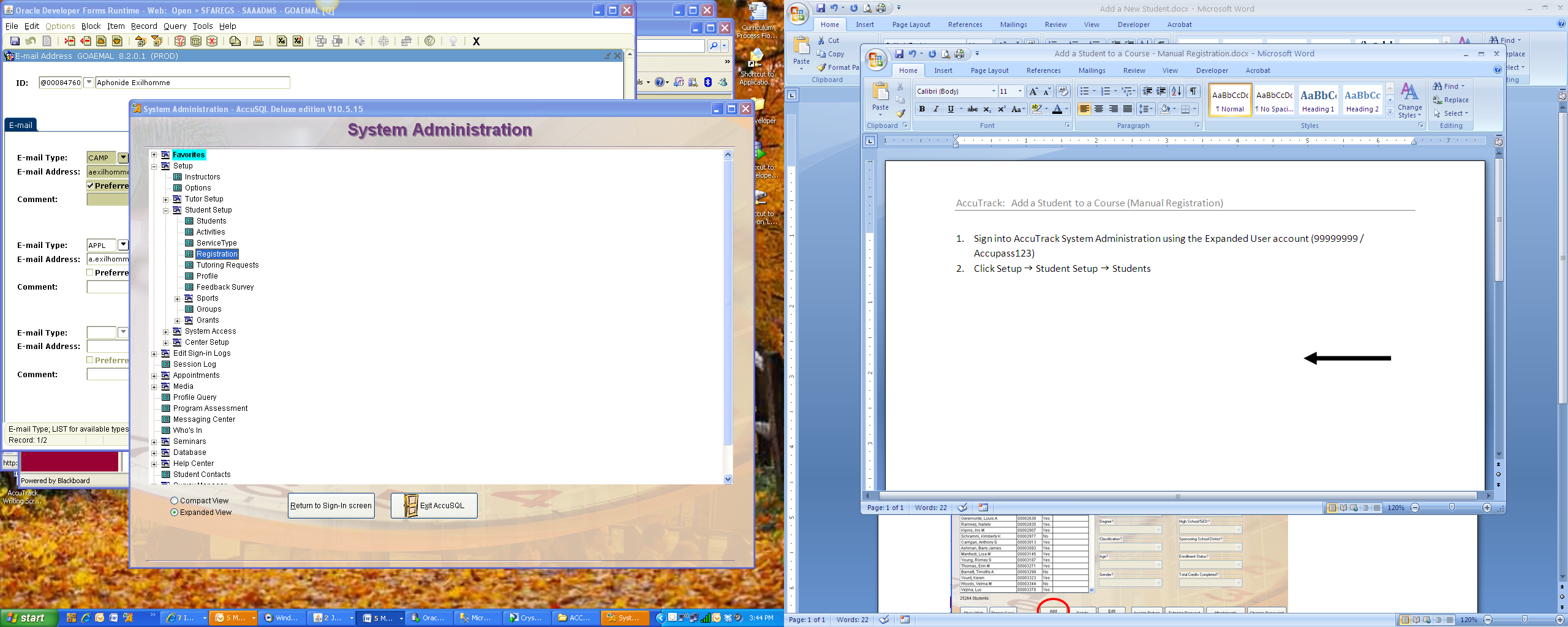 Confirm that the student is in AccuTrack, if not, add them first (See: Add a Student Document).Click Setup  Student Setup  Registration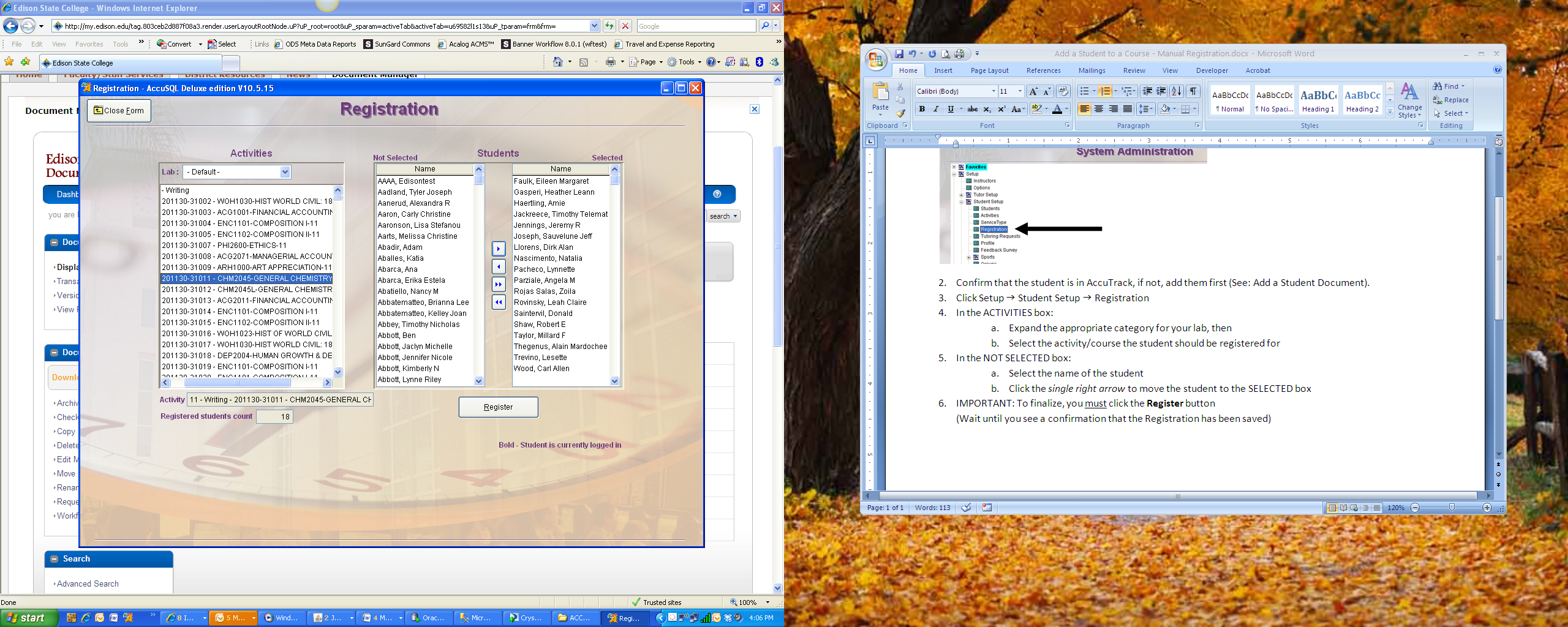 In the ACTIVITIES box: Expand the appropriate category for your lab (i.e. Math Center, Tutoring, etc.) thenSelect the activity/course the student should be registered forIn the NOT SELECTED box: Select the name of the studentClick the single right arrow to move the student to the SELECTED boxIMPORTANT: To finalize, you must click the Register button
(Wait until you see a confirmation that the Registration has been saved)